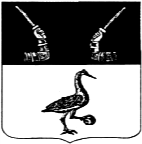 Администрация муниципального образованияПриозерский муниципальный район Ленинградской областиП О С Т А Н О В Л Е Н И Еот             2021  года  №  В соответствии с  п. 3 ст. 156  Жилищного кодекса Российской Федерации, соглашением № 04 от 11.01.2021  между администрацией муниципального образования Приозерский муниципальный район и администрацией  муниципального образования  Ларионовское сельское поселение  по передаче полномочий по установлению размера платы за содержание жилого помещения  для населения, отсутствием решений собственников при проведении общих собраний собственников жилых помещений многоквартирных домов муниципального образования Ларионовское  сельское поселение, Уставом муниципального образования Приозерский муниципальный район Ленинградской области администрация муниципального образования Приозерский муниципальный район Ленинградской области ПОСТАНОВЛЯЕТ:1. Установить размер платы за содержание жилого помещения для нанимателей  жилых помещений по договорам служебного жилого помещения по  муниципальному образованию   Ларионовское сельское поселение  (Приложение).2.  Настоящее постановление опубликовать на официальном сайте администрации муниципального образования Приозерский муниципальный район Ленинградской области в сети Интернет.3. Настоящее постановление распространяется на правоотношения, возникшие с 01.11.2021.4. Контроль за исполнением настоящего постановления возложить на заместителя главы администрации по жилищно-коммунальному хозяйству Стецюка В.В. Глава   администрации                                                                                               А.Н. Соклаков Разослано: дело - 2, ОКХ - 1, КФ - 1, поселения - 1, УО - 1,  ТУ ЕИРЦ  - 1, ОИТ – 1.Приложениек постановлению администрации муниципального образования Приозерский муниципальный район Ленинградской областиот __ ________ 2021 года № __ Размер платы за содержание жилого помещения для нанимателей  жилых помещений по договорам служебного жилого помещения по  муниципальному образованию   Ларионовское сельское поселение Управляющая организация ЗАО «ТВЭЛОблСервис»Лист  согласованияК проекту постановления                                           от «___»__________ 2021_    №_____«Об установлении размера платы за содержание жилого помещения для нанимателей  жилых помещений по договорам служебного жилого помещения по  муниципальному образованию   Ларионовское сельское поселение»Структурное подразделение – отдел коммунального хозяйстваИсполнитель: ведущий специалист ОКХ Борисова О.М., тел.: 36-693Об установлении размера платы за содержание жилого помещения для нанимателей  жилых помещений по договорам служебного жилого помещения по  муниципальному образованию   Ларионовское сельское поселение № п/пАдресСодержание жилого помещения(руб./1 м. кв.)с 01.11.2020 по 31.10.2022№ п/пАдресСодержание жилого помещения(руб./1 м. кв.)с 01.11.2020 по 31.10.2022123пос. Коммунары1ул. Центральная, д. 1 а (ФАП)12,58Согласующее лицоЗамечания Виза согласования(дата, подпись)Заместитель главы администрации по жилищно-коммунальному хозяйствуСтецюк В.В.«____»________2021Заместитель главы администрации - председатель комитета финансовПетрюк О.Г.«____»________2021Заместитель начальника управления экономического развития – начальник отдела экономической политикиБойцова О.А.«____»________2021Начальник отдела коммунального хозяйстваХлюстова С.Л.«____»________2021Начальник отдела городского хозяйства Соколов С.А.«____»________2021Начальник юридического отделаМихалева И.Н.«____»________2021